1. Trapez je četvorougao koji:nema nijedan par paralelnih stranicaima dva para paralelnih stranicaima jedan par paralelnih stranica2. Dužina kraće osnovice jednakokrakog trapeza sa slike iznosi: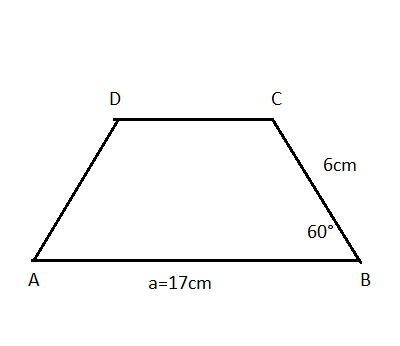 12 cm123 cm11 cm16 cm3. Ugao δ deltoida ABCD sa slike iznosi: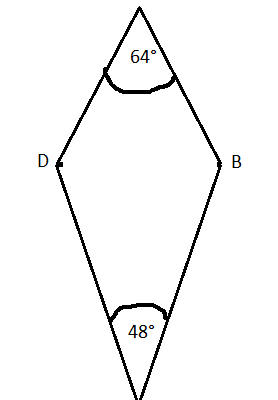 144°124°24°134°4. Odredi ugao ECB u jednakokrakom trapezu sa slike ako je CE∥AD: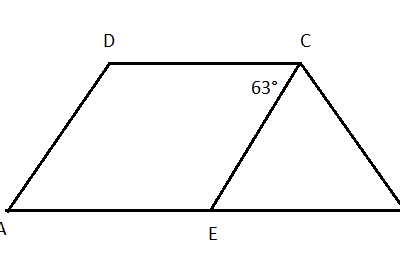 231°54°64°98°5. Ako je ugao α=53°u paralelogramu ABCD tada su ostali njegovi uglovi:β=127° γ=53° δ=127°β=127° γ=127° δ=53°ništa od ponuđenogβ=53° γ=127° δ=127°6. Na osnovu date slike odredi veličinu ∡D romba ABCD: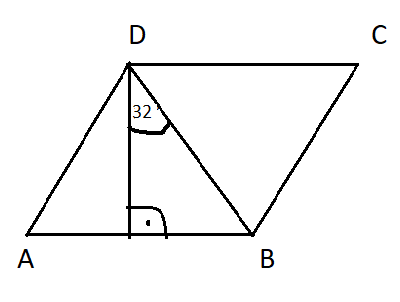 136°126°216°116°7. Kraća osnovica trapeza ima dužinu 11cm, a dužina njegove srednje duži je 19 cm. Dužina duže osnovice iznosi :34 cm27 cm67 cm17 cm8. Dijagonala BD pravouglog trapeza ABCD ( ∢A=90°) obrazuje sa kraćim krakom ugao od 66°. Ako je CD=BC tada oštar ugao ovog trapeza iznosi : (unesi odgovarajući broj)9. Dužina kraćeg kraka pravouglog trapeza ABCD iznosi 7cm. Dužina njegove duže osnovice je 12 cm. Tup ugao ovog trapeza je 135°. Dužina kraće osnovice ovog trapeza iznosi:8 cm15 cm23 cm5 cm10. Dva ugla paralelograma se razlikuju za 32°. Odredi veličinu tupog ugla tog paralelograma. (upiši odgovarajući broj)11. Dužina srednje duži trapeza čije su osnovice 24 cm i 10 cm iznosi:37 cm17 cm22 cm16 cm12. Odredi obim romba sa slike: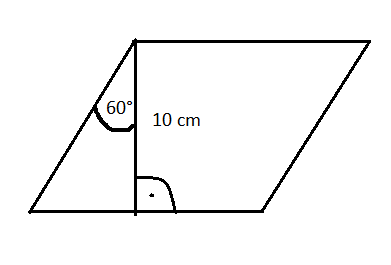 86 cm90 cm110 cm80 cm13. Deltoid je trapezoid koji:ima dva para jednakih susjednih stranicaima jedan par jednakih susjednih stranicanema parova jednakih stranica14. Prava p prolazi kroz tačku A i seče stranicu CD u tački P. Odredi veličinu oštrog ugla tog paralelograma ako je ∡APD=38° i ako je AD=DP. (upiši odgovarajući broj)15. Dijagonala romba sa stranicom obrazuje ugao od 23°. Veličina tupog ugla romba iznosi:234°194°134°187°16. Dijagonale pravougaonika obrazuju ugao od 66°. Koliko iznosi ugao kojeg dijagonala obrazuje sa VEĆOM stranicom pravougaonika23°57°33°29°17. Ako je oštar ugao jednakokrakog trapeza 32°. Tada njegov tup ugao iznosi:148°188°248°140°18. Na osnovu date slike odredi dužinu dijagonale pravougaonika: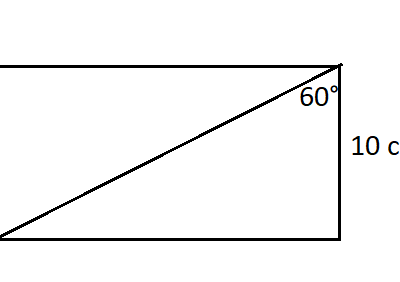 5 cm10 cm20 cm19. Visine povučene iz tupog ugla paralelograma ABCD obrazuju ugao od 48°. Veličina oštrog ugla tog paralelograma iznosi98°58°48°ništa od ponuđenog20. Veličine nepoznatih uglova β i δ trapeza sa slike iznose: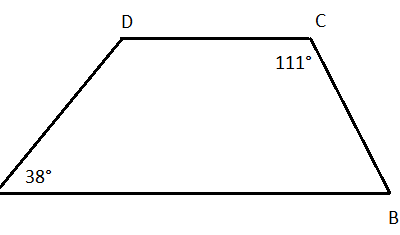 β=69° ; δ=142°β=38° ; δ=111°β=69° ; δ=111°β=38° ; δ=142°